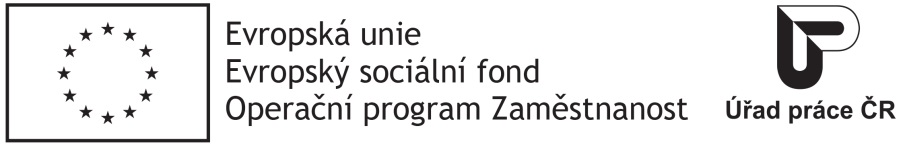 Úřad práce ČR realizuje projekt spolufinancovaný z prostředků Evropského sociálního fondu prostřednictvím Operačního programu Zaměstnanost a státního rozpočtu České republikyEFEKTIVNÍ SLUŽBY ZAMĚSTNANOSTICZ.03.1.54/0.0/0.0/15_011/0000056Úřad práce ČR, krajská pobočka v Brně, Kontaktní pracoviště Brno-venkov a Kontaktní pracoviště Ivančice, Vás zvou na akci s názvemBURZA PRÁCEBurza práce Vám nabízí možnost přímého kontaktu se zástupci velkých i malých zaměstnavatelů, nabídku volných pracovních míst a různých pracovních příležitostí v regionu Ivančice, Rosice a Moravský Krumlov.Seznam firem bude zveřejněn 1.11.2017.Těšíme se na setkání s Vámi!KDE ?ÚP Ivančice, Široká 16,  664 91KDY ?V úterý 14. listopadu 2017 od 1000 do 1300 hod.